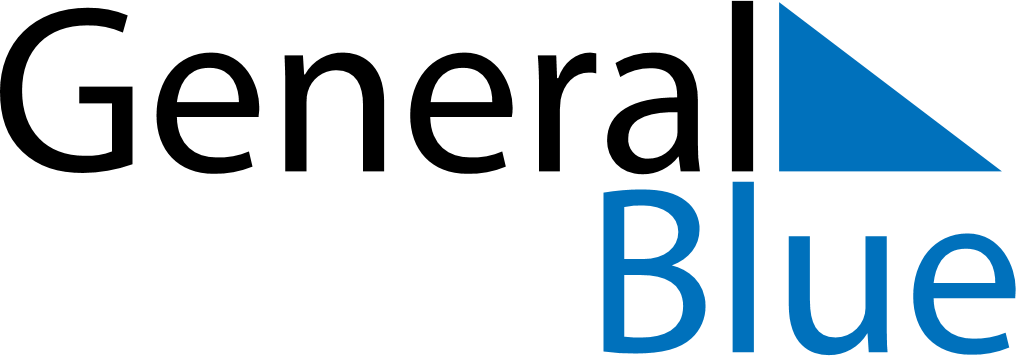 May 2022May 2022May 2022KosovoKosovoMondayTuesdayWednesdayThursdayFridaySaturdaySunday1Labour Day2345678End of Ramadan (Eid al-Fitr)9101112131415Europe Day16171819202122232425262728293031